УТВЕРЖДАЮЗаместитель директора государственного учреждения образования «Липская средняя школаМ.Ю.Кобылкина   2023 г. 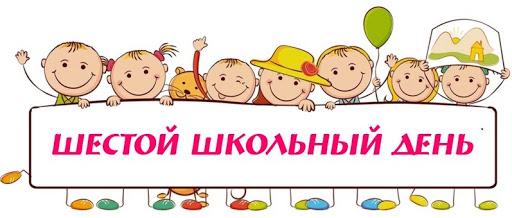 МероприятияВремя  проведенияУчастникиОтветственные	Объединения по интересам		Объединения по интересам		Объединения по интересам		Объединения по интересам	Объединение по интересам «Рукодельница»12:00 – 13:006 – 9 кл.Бахуринская М.Д.руководитель ОПИОбъединение по интересам «Мастерская чудес»10:00 – 11:005, 7-10 кл.Лавреенко Е.А.,руководитель ОПИОбъединение по интересам «Волшебная страна Читалия»10:00 – 11:003 – 6 кл.Юращик С.А.,руководитель ОПИОбъединения по интересам спортивной направленностиОбъединения по интересам спортивной направленностиОбъединения по интересам спортивной направленностиОбъединения по интересам спортивной направленностиОбъединение по интересам спортивной направленности «Юный теннисист»11:00 – 12:00учащиесяКуликовский И.А., руководитель ОПИОбъединение по интересам спортивной направленности «Кожаный мяч»14:00 – 15:00 учащиесяСавенкова Л.М., руководитель ОПИФизкультурно–оздоровительные мероприятияФизкультурно–оздоровительные мероприятияФизкультурно–оздоровительные мероприятияФизкультурно–оздоровительные мероприятияСпортивная программа «Скачки через большую скакалку»15:00 – 16:00 1 – 10 кл.Савенкова Л.М.ФакультативыФакультативыФакультативыФакультативыФакультатив «Рыхтуемся да вывучэння беларускай мовы на павышаным узроўні»09:00 – 10:008 классЮращик С.А.Факультатив «Гатовы Радзіме служыць»09:15 – 10:0010 классКуликовский И.А.Факультатив «Введение в аграрную профессию»10:10 – 11:5010 классБахуринская М.Д.Внеклассные мероприятияВнеклассные мероприятияВнеклассные мероприятияВнеклассные мероприятияЧас общения «Моя семья - моя радость»14:00 – 15:001 – 4 кл.Клавсюк О.И.Интерактивное общение «В семейном кругу мы с вами растём…»12:00 – 13:005 – 7 кл.Яковец А.В.Час открытых мыслей «Все оттуда берет разбег»13:00 – 14:008 – 10 кл.Бахуринская М.Д.Работа педагога-психологаРабота педагога-психологаРабота педагога-психологаРабота педагога-психологаЗанятие с элементами тренинга «Конфликт. Разрешение конфликтов»13:00 – 14:005 – 7 кл.Базыльчук К.И., педагог социальныйРабота руководителя по военно-патриотическому воспитаниюРабота руководителя по военно-патриотическому воспитаниюРабота руководителя по военно-патриотическому воспитаниюРабота руководителя по военно-патриотическому воспитаниюКруглый стол «Что сильнее: закон или совесть?»15:00 – 16:008 – 10 кл.Петровская Т.А., руководитель по ВПВРабота педагога-организатораРабота педагога-организатораРабота педагога-организатораРабота педагога-организатораАкция «Поздравление Деда Мороза»11:00 – 12:0010 кл.Лавреенко Е.А., педагог-организатор Работа спортивного залаРабота спортивного залаРабота спортивного залаРабота спортивного залаСпортивные игры16:00 – 16:401 – 10 кл.Савенкова Л.М., руководитель физ. воспитания